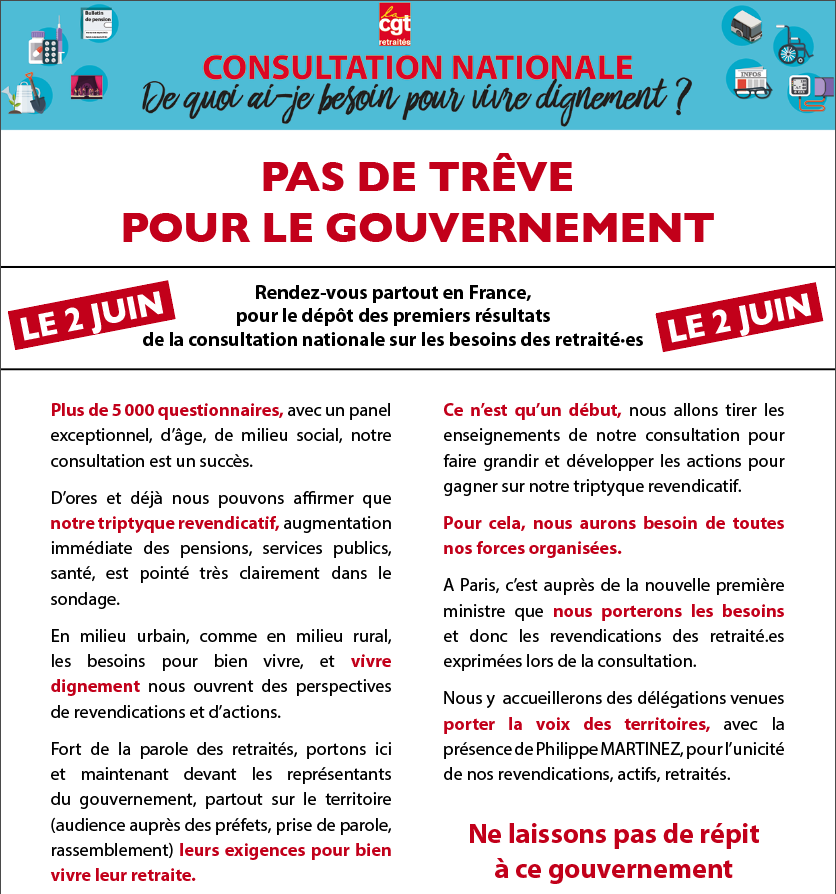 Rendez-vous 14h
à l’angle de la rue de Varennes et du boulevard des Invalides Intervention de Philippe MARTINEZ Compte-rendu de l’audience par Marc Bastide Fin du rassemblement prévu à 16h.